25 января 2020 года в спортивном зале МАУ «Богородицкий ФОК» проходили зональные игры по волейболу среди сельских поселений. Участниками игр были Богородицкая, Н.Матренская, Пушкинская, Хворостянская администрации. В финал вышла команда с. Пушкино.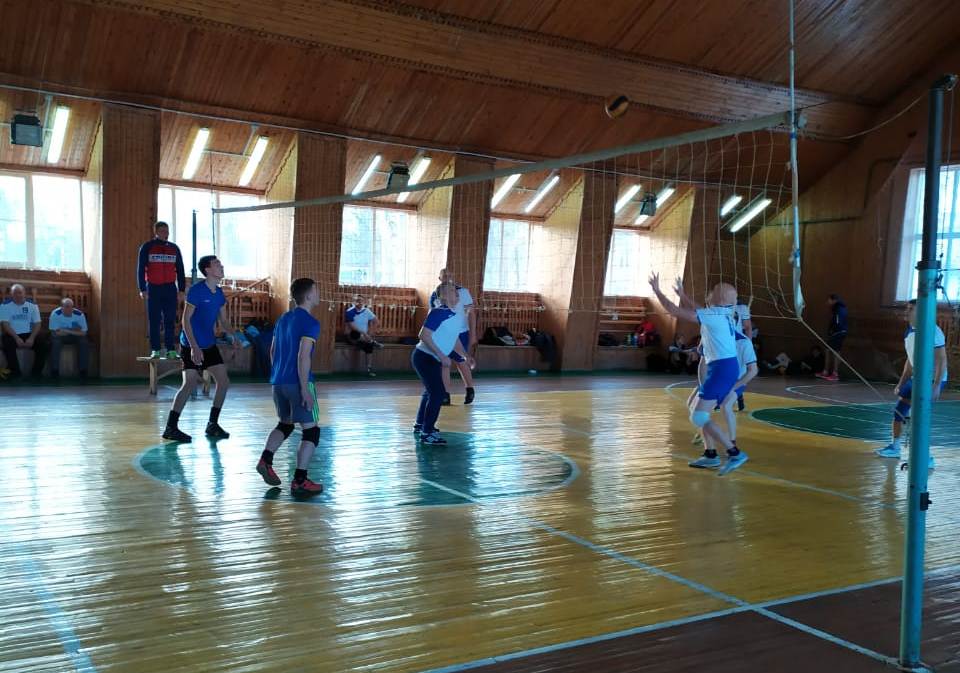 